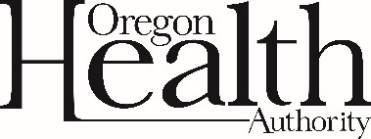 Hospital Estatal de Oregon 
Solicitud para visitantes menores
 de edad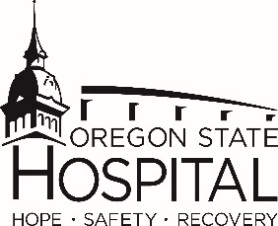 Instrucciones: Llene esta solicitud con su información personal. La información debe estar completa y ser legible.Escriba las respuestas en la computadora y luego imprima el formulario; oEscriba sus respuestas a mano (no use letra cursiva).Devuelva la solicitud utilizando cualquiera de los siguientes métodos:1. Devuélvala a un miembro del personal en la ventana de la recepción principal del campus que está visitando.2. Devuélvala por correo postal a la dirección correspondiente:Instrucciones: Llene esta solicitud con su información personal. La información debe estar completa y ser legible.Escriba las respuestas en la computadora y luego imprima el formulario; oEscriba sus respuestas a mano (no use letra cursiva).Devuelva la solicitud utilizando cualquiera de los siguientes métodos:1. Devuélvala a un miembro del personal en la ventana de la recepción principal del campus que está visitando.2. Devuélvala por correo postal a la dirección correspondiente:Instrucciones: Llene esta solicitud con su información personal. La información debe estar completa y ser legible.Escriba las respuestas en la computadora y luego imprima el formulario; oEscriba sus respuestas a mano (no use letra cursiva).Devuelva la solicitud utilizando cualquiera de los siguientes métodos:1. Devuélvala a un miembro del personal en la ventana de la recepción principal del campus que está visitando.2. Devuélvala por correo postal a la dirección correspondiente:Instrucciones: Llene esta solicitud con su información personal. La información debe estar completa y ser legible.Escriba las respuestas en la computadora y luego imprima el formulario; oEscriba sus respuestas a mano (no use letra cursiva).Devuelva la solicitud utilizando cualquiera de los siguientes métodos:1. Devuélvala a un miembro del personal en la ventana de la recepción principal del campus que está visitando.2. Devuélvala por correo postal a la dirección correspondiente:Instrucciones: Llene esta solicitud con su información personal. La información debe estar completa y ser legible.Escriba las respuestas en la computadora y luego imprima el formulario; oEscriba sus respuestas a mano (no use letra cursiva).Devuelva la solicitud utilizando cualquiera de los siguientes métodos:1. Devuélvala a un miembro del personal en la ventana de la recepción principal del campus que está visitando.2. Devuélvala por correo postal a la dirección correspondiente:Instrucciones: Llene esta solicitud con su información personal. La información debe estar completa y ser legible.Escriba las respuestas en la computadora y luego imprima el formulario; oEscriba sus respuestas a mano (no use letra cursiva).Devuelva la solicitud utilizando cualquiera de los siguientes métodos:1. Devuélvala a un miembro del personal en la ventana de la recepción principal del campus que está visitando.2. Devuélvala por correo postal a la dirección correspondiente:Instrucciones: Llene esta solicitud con su información personal. La información debe estar completa y ser legible.Escriba las respuestas en la computadora y luego imprima el formulario; oEscriba sus respuestas a mano (no use letra cursiva).Devuelva la solicitud utilizando cualquiera de los siguientes métodos:1. Devuélvala a un miembro del personal en la ventana de la recepción principal del campus que está visitando.2. Devuélvala por correo postal a la dirección correspondiente:Instrucciones: Llene esta solicitud con su información personal. La información debe estar completa y ser legible.Escriba las respuestas en la computadora y luego imprima el formulario; oEscriba sus respuestas a mano (no use letra cursiva).Devuelva la solicitud utilizando cualquiera de los siguientes métodos:1. Devuélvala a un miembro del personal en la ventana de la recepción principal del campus que está visitando.2. Devuélvala por correo postal a la dirección correspondiente:Instrucciones: Llene esta solicitud con su información personal. La información debe estar completa y ser legible.Escriba las respuestas en la computadora y luego imprima el formulario; oEscriba sus respuestas a mano (no use letra cursiva).Devuelva la solicitud utilizando cualquiera de los siguientes métodos:1. Devuélvala a un miembro del personal en la ventana de la recepción principal del campus que está visitando.2. Devuélvala por correo postal a la dirección correspondiente:Instrucciones: Llene esta solicitud con su información personal. La información debe estar completa y ser legible.Escriba las respuestas en la computadora y luego imprima el formulario; oEscriba sus respuestas a mano (no use letra cursiva).Devuelva la solicitud utilizando cualquiera de los siguientes métodos:1. Devuélvala a un miembro del personal en la ventana de la recepción principal del campus que está visitando.2. Devuélvala por correo postal a la dirección correspondiente:Instrucciones: Llene esta solicitud con su información personal. La información debe estar completa y ser legible.Escriba las respuestas en la computadora y luego imprima el formulario; oEscriba sus respuestas a mano (no use letra cursiva).Devuelva la solicitud utilizando cualquiera de los siguientes métodos:1. Devuélvala a un miembro del personal en la ventana de la recepción principal del campus que está visitando.2. Devuélvala por correo postal a la dirección correspondiente:Instrucciones: Llene esta solicitud con su información personal. La información debe estar completa y ser legible.Escriba las respuestas en la computadora y luego imprima el formulario; oEscriba sus respuestas a mano (no use letra cursiva).Devuelva la solicitud utilizando cualquiera de los siguientes métodos:1. Devuélvala a un miembro del personal en la ventana de la recepción principal del campus que está visitando.2. Devuélvala por correo postal a la dirección correspondiente:Instrucciones: Llene esta solicitud con su información personal. La información debe estar completa y ser legible.Escriba las respuestas en la computadora y luego imprima el formulario; oEscriba sus respuestas a mano (no use letra cursiva).Devuelva la solicitud utilizando cualquiera de los siguientes métodos:1. Devuélvala a un miembro del personal en la ventana de la recepción principal del campus que está visitando.2. Devuélvala por correo postal a la dirección correspondiente:Instrucciones: Llene esta solicitud con su información personal. La información debe estar completa y ser legible.Escriba las respuestas en la computadora y luego imprima el formulario; oEscriba sus respuestas a mano (no use letra cursiva).Devuelva la solicitud utilizando cualquiera de los siguientes métodos:1. Devuélvala a un miembro del personal en la ventana de la recepción principal del campus que está visitando.2. Devuélvala por correo postal a la dirección correspondiente:Instrucciones: Llene esta solicitud con su información personal. La información debe estar completa y ser legible.Escriba las respuestas en la computadora y luego imprima el formulario; oEscriba sus respuestas a mano (no use letra cursiva).Devuelva la solicitud utilizando cualquiera de los siguientes métodos:1. Devuélvala a un miembro del personal en la ventana de la recepción principal del campus que está visitando.2. Devuélvala por correo postal a la dirección correspondiente:Instrucciones: Llene esta solicitud con su información personal. La información debe estar completa y ser legible.Escriba las respuestas en la computadora y luego imprima el formulario; oEscriba sus respuestas a mano (no use letra cursiva).Devuelva la solicitud utilizando cualquiera de los siguientes métodos:1. Devuélvala a un miembro del personal en la ventana de la recepción principal del campus que está visitando.2. Devuélvala por correo postal a la dirección correspondiente:Instrucciones: Llene esta solicitud con su información personal. La información debe estar completa y ser legible.Escriba las respuestas en la computadora y luego imprima el formulario; oEscriba sus respuestas a mano (no use letra cursiva).Devuelva la solicitud utilizando cualquiera de los siguientes métodos:1. Devuélvala a un miembro del personal en la ventana de la recepción principal del campus que está visitando.2. Devuélvala por correo postal a la dirección correspondiente:Instrucciones: Llene esta solicitud con su información personal. La información debe estar completa y ser legible.Escriba las respuestas en la computadora y luego imprima el formulario; oEscriba sus respuestas a mano (no use letra cursiva).Devuelva la solicitud utilizando cualquiera de los siguientes métodos:1. Devuélvala a un miembro del personal en la ventana de la recepción principal del campus que está visitando.2. Devuélvala por correo postal a la dirección correspondiente:Instrucciones: Llene esta solicitud con su información personal. La información debe estar completa y ser legible.Escriba las respuestas en la computadora y luego imprima el formulario; oEscriba sus respuestas a mano (no use letra cursiva).Devuelva la solicitud utilizando cualquiera de los siguientes métodos:1. Devuélvala a un miembro del personal en la ventana de la recepción principal del campus que está visitando.2. Devuélvala por correo postal a la dirección correspondiente:Instrucciones: Llene esta solicitud con su información personal. La información debe estar completa y ser legible.Escriba las respuestas en la computadora y luego imprima el formulario; oEscriba sus respuestas a mano (no use letra cursiva).Devuelva la solicitud utilizando cualquiera de los siguientes métodos:1. Devuélvala a un miembro del personal en la ventana de la recepción principal del campus que está visitando.2. Devuélvala por correo postal a la dirección correspondiente:Instrucciones: Llene esta solicitud con su información personal. La información debe estar completa y ser legible.Escriba las respuestas en la computadora y luego imprima el formulario; oEscriba sus respuestas a mano (no use letra cursiva).Devuelva la solicitud utilizando cualquiera de los siguientes métodos:1. Devuélvala a un miembro del personal en la ventana de la recepción principal del campus que está visitando.2. Devuélvala por correo postal a la dirección correspondiente:Instrucciones: Llene esta solicitud con su información personal. La información debe estar completa y ser legible.Escriba las respuestas en la computadora y luego imprima el formulario; oEscriba sus respuestas a mano (no use letra cursiva).Devuelva la solicitud utilizando cualquiera de los siguientes métodos:1. Devuélvala a un miembro del personal en la ventana de la recepción principal del campus que está visitando.2. Devuélvala por correo postal a la dirección correspondiente:Instrucciones: Llene esta solicitud con su información personal. La información debe estar completa y ser legible.Escriba las respuestas en la computadora y luego imprima el formulario; oEscriba sus respuestas a mano (no use letra cursiva).Devuelva la solicitud utilizando cualquiera de los siguientes métodos:1. Devuélvala a un miembro del personal en la ventana de la recepción principal del campus que está visitando.2. Devuélvala por correo postal a la dirección correspondiente:Instrucciones: Llene esta solicitud con su información personal. La información debe estar completa y ser legible.Escriba las respuestas en la computadora y luego imprima el formulario; oEscriba sus respuestas a mano (no use letra cursiva).Devuelva la solicitud utilizando cualquiera de los siguientes métodos:1. Devuélvala a un miembro del personal en la ventana de la recepción principal del campus que está visitando.2. Devuélvala por correo postal a la dirección correspondiente:Instrucciones: Llene esta solicitud con su información personal. La información debe estar completa y ser legible.Escriba las respuestas en la computadora y luego imprima el formulario; oEscriba sus respuestas a mano (no use letra cursiva).Devuelva la solicitud utilizando cualquiera de los siguientes métodos:1. Devuélvala a un miembro del personal en la ventana de la recepción principal del campus que está visitando.2. Devuélvala por correo postal a la dirección correspondiente:Instrucciones: Llene esta solicitud con su información personal. La información debe estar completa y ser legible.Escriba las respuestas en la computadora y luego imprima el formulario; oEscriba sus respuestas a mano (no use letra cursiva).Devuelva la solicitud utilizando cualquiera de los siguientes métodos:1. Devuélvala a un miembro del personal en la ventana de la recepción principal del campus que está visitando.2. Devuélvala por correo postal a la dirección correspondiente:Instrucciones: Llene esta solicitud con su información personal. La información debe estar completa y ser legible.Escriba las respuestas en la computadora y luego imprima el formulario; oEscriba sus respuestas a mano (no use letra cursiva).Devuelva la solicitud utilizando cualquiera de los siguientes métodos:1. Devuélvala a un miembro del personal en la ventana de la recepción principal del campus que está visitando.2. Devuélvala por correo postal a la dirección correspondiente:Instrucciones: Llene esta solicitud con su información personal. La información debe estar completa y ser legible.Escriba las respuestas en la computadora y luego imprima el formulario; oEscriba sus respuestas a mano (no use letra cursiva).Devuelva la solicitud utilizando cualquiera de los siguientes métodos:1. Devuélvala a un miembro del personal en la ventana de la recepción principal del campus que está visitando.2. Devuélvala por correo postal a la dirección correspondiente:Instrucciones: Llene esta solicitud con su información personal. La información debe estar completa y ser legible.Escriba las respuestas en la computadora y luego imprima el formulario; oEscriba sus respuestas a mano (no use letra cursiva).Devuelva la solicitud utilizando cualquiera de los siguientes métodos:1. Devuélvala a un miembro del personal en la ventana de la recepción principal del campus que está visitando.2. Devuélvala por correo postal a la dirección correspondiente:Instrucciones: Llene esta solicitud con su información personal. La información debe estar completa y ser legible.Escriba las respuestas en la computadora y luego imprima el formulario; oEscriba sus respuestas a mano (no use letra cursiva).Devuelva la solicitud utilizando cualquiera de los siguientes métodos:1. Devuélvala a un miembro del personal en la ventana de la recepción principal del campus que está visitando.2. Devuélvala por correo postal a la dirección correspondiente:Instrucciones: Llene esta solicitud con su información personal. La información debe estar completa y ser legible.Escriba las respuestas en la computadora y luego imprima el formulario; oEscriba sus respuestas a mano (no use letra cursiva).Devuelva la solicitud utilizando cualquiera de los siguientes métodos:1. Devuélvala a un miembro del personal en la ventana de la recepción principal del campus que está visitando.2. Devuélvala por correo postal a la dirección correspondiente:Instrucciones: Llene esta solicitud con su información personal. La información debe estar completa y ser legible.Escriba las respuestas en la computadora y luego imprima el formulario; oEscriba sus respuestas a mano (no use letra cursiva).Devuelva la solicitud utilizando cualquiera de los siguientes métodos:1. Devuélvala a un miembro del personal en la ventana de la recepción principal del campus que está visitando.2. Devuélvala por correo postal a la dirección correspondiente:Instrucciones: Llene esta solicitud con su información personal. La información debe estar completa y ser legible.Escriba las respuestas en la computadora y luego imprima el formulario; oEscriba sus respuestas a mano (no use letra cursiva).Devuelva la solicitud utilizando cualquiera de los siguientes métodos:1. Devuélvala a un miembro del personal en la ventana de la recepción principal del campus que está visitando.2. Devuélvala por correo postal a la dirección correspondiente:Instrucciones: Llene esta solicitud con su información personal. La información debe estar completa y ser legible.Escriba las respuestas en la computadora y luego imprima el formulario; oEscriba sus respuestas a mano (no use letra cursiva).Devuelva la solicitud utilizando cualquiera de los siguientes métodos:1. Devuélvala a un miembro del personal en la ventana de la recepción principal del campus que está visitando.2. Devuélvala por correo postal a la dirección correspondiente:Instrucciones: Llene esta solicitud con su información personal. La información debe estar completa y ser legible.Escriba las respuestas en la computadora y luego imprima el formulario; oEscriba sus respuestas a mano (no use letra cursiva).Devuelva la solicitud utilizando cualquiera de los siguientes métodos:1. Devuélvala a un miembro del personal en la ventana de la recepción principal del campus que está visitando.2. Devuélvala por correo postal a la dirección correspondiente:Para los pacientes de Salem:
Oregon State Hospital, Salem
RECEPTION 
2600 Center Street NE 
Salem, Oregon 97301Para los pacientes de Salem:
Oregon State Hospital, Salem
RECEPTION 
2600 Center Street NE 
Salem, Oregon 97301Para los pacientes de Salem:
Oregon State Hospital, Salem
RECEPTION 
2600 Center Street NE 
Salem, Oregon 97301Para los pacientes de Salem:
Oregon State Hospital, Salem
RECEPTION 
2600 Center Street NE 
Salem, Oregon 97301Para los pacientes de Salem:
Oregon State Hospital, Salem
RECEPTION 
2600 Center Street NE 
Salem, Oregon 97301Para los pacientes de Salem:
Oregon State Hospital, Salem
RECEPTION 
2600 Center Street NE 
Salem, Oregon 97301Para los pacientes de Salem:
Oregon State Hospital, Salem
RECEPTION 
2600 Center Street NE 
Salem, Oregon 97301Para los pacientes de Salem:
Oregon State Hospital, Salem
RECEPTION 
2600 Center Street NE 
Salem, Oregon 97301Para los pacientes de Salem:
Oregon State Hospital, Salem
RECEPTION 
2600 Center Street NE 
Salem, Oregon 97301Para los pacientes de Salem:
Oregon State Hospital, Salem
RECEPTION 
2600 Center Street NE 
Salem, Oregon 97301Para los pacientes de Junction City:
Oregon State Hospital, Junction City
RECEPTION
29398 Recovery Way
Junction City, Oregon 97448Para los pacientes de Junction City:
Oregon State Hospital, Junction City
RECEPTION
29398 Recovery Way
Junction City, Oregon 97448Para los pacientes de Junction City:
Oregon State Hospital, Junction City
RECEPTION
29398 Recovery Way
Junction City, Oregon 97448Para los pacientes de Junction City:
Oregon State Hospital, Junction City
RECEPTION
29398 Recovery Way
Junction City, Oregon 97448Para los pacientes de Junction City:
Oregon State Hospital, Junction City
RECEPTION
29398 Recovery Way
Junction City, Oregon 97448Para los pacientes de Junction City:
Oregon State Hospital, Junction City
RECEPTION
29398 Recovery Way
Junction City, Oregon 97448Para los pacientes de Junction City:
Oregon State Hospital, Junction City
RECEPTION
29398 Recovery Way
Junction City, Oregon 97448Para los pacientes de Junction City:
Oregon State Hospital, Junction City
RECEPTION
29398 Recovery Way
Junction City, Oregon 97448Para los pacientes de Junction City:
Oregon State Hospital, Junction City
RECEPTION
29398 Recovery Way
Junction City, Oregon 97448Para los pacientes de Junction City:
Oregon State Hospital, Junction City
RECEPTION
29398 Recovery Way
Junction City, Oregon 97448Para los pacientes de Junction City:
Oregon State Hospital, Junction City
RECEPTION
29398 Recovery Way
Junction City, Oregon 97448Para los pacientes de Junction City:
Oregon State Hospital, Junction City
RECEPTION
29398 Recovery Way
Junction City, Oregon 97448Para los pacientes de Junction City:
Oregon State Hospital, Junction City
RECEPTION
29398 Recovery Way
Junction City, Oregon 97448Para los pacientes de Junction City:
Oregon State Hospital, Junction City
RECEPTION
29398 Recovery Way
Junction City, Oregon 97448Para los pacientes de Junction City:
Oregon State Hospital, Junction City
RECEPTION
29398 Recovery Way
Junction City, Oregon 97448Para los pacientes de Junction City:
Oregon State Hospital, Junction City
RECEPTION
29398 Recovery Way
Junction City, Oregon 97448Para los pacientes de Junction City:
Oregon State Hospital, Junction City
RECEPTION
29398 Recovery Way
Junction City, Oregon 97448Para los pacientes de Junction City:
Oregon State Hospital, Junction City
RECEPTION
29398 Recovery Way
Junction City, Oregon 97448Para los pacientes de Junction City:
Oregon State Hospital, Junction City
RECEPTION
29398 Recovery Way
Junction City, Oregon 97448Para los pacientes de Junction City:
Oregon State Hospital, Junction City
RECEPTION
29398 Recovery Way
Junction City, Oregon 97448Para los pacientes de Junction City:
Oregon State Hospital, Junction City
RECEPTION
29398 Recovery Way
Junction City, Oregon 97448Para los pacientes de Junction City:
Oregon State Hospital, Junction City
RECEPTION
29398 Recovery Way
Junction City, Oregon 97448Para los pacientes de Junction City:
Oregon State Hospital, Junction City
RECEPTION
29398 Recovery Way
Junction City, Oregon 97448Para los pacientes de Junction City:
Oregon State Hospital, Junction City
RECEPTION
29398 Recovery Way
Junction City, Oregon 974483. Por fax:3. Por fax:3. Por fax:3. Por fax:3. Por fax:3. Por fax:3. Por fax:3. Por fax:3. Por fax:3. Por fax:3. Por fax:4. La puede escanear y enviar por correo electrónico a:4. La puede escanear y enviar por correo electrónico a:4. La puede escanear y enviar por correo electrónico a:4. La puede escanear y enviar por correo electrónico a:4. La puede escanear y enviar por correo electrónico a:4. La puede escanear y enviar por correo electrónico a:4. La puede escanear y enviar por correo electrónico a:4. La puede escanear y enviar por correo electrónico a:4. La puede escanear y enviar por correo electrónico a:4. La puede escanear y enviar por correo electrónico a:4. La puede escanear y enviar por correo electrónico a:4. La puede escanear y enviar por correo electrónico a:4. La puede escanear y enviar por correo electrónico a:4. La puede escanear y enviar por correo electrónico a:4. La puede escanear y enviar por correo electrónico a:4. La puede escanear y enviar por correo electrónico a:4. La puede escanear y enviar por correo electrónico a:4. La puede escanear y enviar por correo electrónico a:4. La puede escanear y enviar por correo electrónico a:4. La puede escanear y enviar por correo electrónico a:4. La puede escanear y enviar por correo electrónico a:4. La puede escanear y enviar por correo electrónico a:4. La puede escanear y enviar por correo electrónico a:4. La puede escanear y enviar por correo electrónico a:Salem: 503-945-2807Junction City: 541-465-3007Salem: 503-945-2807Junction City: 541-465-3007Salem: 503-945-2807Junction City: 541-465-3007Salem: 503-945-2807Junction City: 541-465-3007Salem: 503-945-2807Junction City: 541-465-3007Salem: 503-945-2807Junction City: 541-465-3007Salem: 503-945-2807Junction City: 541-465-3007Salem: 503-945-2807Junction City: 541-465-3007Salem: 503-945-2807Junction City: 541-465-3007Salem: 503-945-2807Junction City: 541-465-3007Salem: SalemOSH.CommCenterLEDS@state.or.usJunction City: JC.BusinessServices@state.or.usSalem: SalemOSH.CommCenterLEDS@state.or.usJunction City: JC.BusinessServices@state.or.usSalem: SalemOSH.CommCenterLEDS@state.or.usJunction City: JC.BusinessServices@state.or.usSalem: SalemOSH.CommCenterLEDS@state.or.usJunction City: JC.BusinessServices@state.or.usSalem: SalemOSH.CommCenterLEDS@state.or.usJunction City: JC.BusinessServices@state.or.usSalem: SalemOSH.CommCenterLEDS@state.or.usJunction City: JC.BusinessServices@state.or.usSalem: SalemOSH.CommCenterLEDS@state.or.usJunction City: JC.BusinessServices@state.or.usSalem: SalemOSH.CommCenterLEDS@state.or.usJunction City: JC.BusinessServices@state.or.usSalem: SalemOSH.CommCenterLEDS@state.or.usJunction City: JC.BusinessServices@state.or.usSalem: SalemOSH.CommCenterLEDS@state.or.usJunction City: JC.BusinessServices@state.or.usSalem: SalemOSH.CommCenterLEDS@state.or.usJunction City: JC.BusinessServices@state.or.usSalem: SalemOSH.CommCenterLEDS@state.or.usJunction City: JC.BusinessServices@state.or.usSalem: SalemOSH.CommCenterLEDS@state.or.usJunction City: JC.BusinessServices@state.or.usSalem: SalemOSH.CommCenterLEDS@state.or.usJunction City: JC.BusinessServices@state.or.usSalem: SalemOSH.CommCenterLEDS@state.or.usJunction City: JC.BusinessServices@state.or.usSalem: SalemOSH.CommCenterLEDS@state.or.usJunction City: JC.BusinessServices@state.or.usSalem: SalemOSH.CommCenterLEDS@state.or.usJunction City: JC.BusinessServices@state.or.usSalem: SalemOSH.CommCenterLEDS@state.or.usJunction City: JC.BusinessServices@state.or.usSalem: SalemOSH.CommCenterLEDS@state.or.usJunction City: JC.BusinessServices@state.or.usSalem: SalemOSH.CommCenterLEDS@state.or.usJunction City: JC.BusinessServices@state.or.usSalem: SalemOSH.CommCenterLEDS@state.or.usJunction City: JC.BusinessServices@state.or.usSalem: SalemOSH.CommCenterLEDS@state.or.usJunction City: JC.BusinessServices@state.or.usNombre del paciente:Nombre del paciente:Nombre del paciente:Nombre del paciente:Nombre del paciente:Nombre del paciente:Nombre del paciente:Nombre del paciente:Nombre del paciente:Unidad:Unidad:Unidad:Unidad:Unidad:Unidad:Información sobre el visitante menor de edadInformación sobre el visitante menor de edadInformación sobre el visitante menor de edadInformación sobre el visitante menor de edadInformación sobre el visitante menor de edadInformación sobre el visitante menor de edadInformación sobre el visitante menor de edadInformación sobre el visitante menor de edadInformación sobre el visitante menor de edadInformación sobre el visitante menor de edadInformación sobre el visitante menor de edadInformación sobre el visitante menor de edadInformación sobre el visitante menor de edadInformación sobre el visitante menor de edadInformación sobre el visitante menor de edadInformación sobre el visitante menor de edadInformación sobre el visitante menor de edadInformación sobre el visitante menor de edadInformación sobre el visitante menor de edadInformación sobre el visitante menor de edadInformación sobre el visitante menor de edadInformación sobre el visitante menor de edadInformación sobre el visitante menor de edadInformación sobre el visitante menor de edadInformación sobre el visitante menor de edadInformación sobre el visitante menor de edadInformación sobre el visitante menor de edadInformación sobre el visitante menor de edadInformación sobre el visitante menor de edadInformación sobre el visitante menor de edadInformación sobre el visitante menor de edadInformación sobre el visitante menor de edadInformación sobre el visitante menor de edadInformación sobre el visitante menor de edadInformación sobre el visitante menor de edadNombre:Nombre:Nombre:Nombre:Fecha de nacimiento:Fecha de nacimiento:Fecha de nacimiento:Fecha de nacimiento:Sexo:Sexo:Sexo:Sexo:Sexo:Sexo:Dirección postal:Dirección postal:Dirección postal:Dirección postal:Dirección postal:Dirección postal:Ciudad:Ciudad:Ciudad:Estado:Estado:Código postal:Código postal:Código postal:Código postal:Código postal:Código postal:Padre, madre o tutor legalPadre, madre o tutor legalPadre, madre o tutor legalPadre, madre o tutor legalPadre, madre o tutor legalPadre, madre o tutor legalPadre, madre o tutor legalPadre, madre o tutor legalPadre, madre o tutor legalPadre, madre o tutor legalPadre, madre o tutor legalPadre, madre o tutor legalPadre, madre o tutor legalPadre, madre o tutor legalPadre, madre o tutor legalPadre, madre o tutor legalPadre, madre o tutor legalPadre, madre o tutor legalPadre, madre o tutor legalPadre, madre o tutor legalPadre, madre o tutor legalPadre, madre o tutor legalPadre, madre o tutor legalPadre, madre o tutor legalPadre, madre o tutor legalPadre, madre o tutor legalPadre, madre o tutor legalPadre, madre o tutor legalPadre, madre o tutor legalPadre, madre o tutor legalPadre, madre o tutor legalPadre, madre o tutor legalPadre, madre o tutor legalPadre, madre o tutor legalPadre, madre o tutor legalNombre:Nombre:Nombre:Relación:Relación:Relación:Relación:Dirección postal:Dirección postal:Dirección postal:Dirección postal:Dirección postal:Ciudad:Ciudad:Ciudad:Ciudad:Estado:Estado:Estado:Código postal:Código postal:Código postal:Código postal:Código postal:Código postal:¿Cómo le gustaría recibir avisos?¿Cómo le gustaría recibir avisos?¿Cómo le gustaría recibir avisos?¿Cómo le gustaría recibir avisos?¿Cómo le gustaría recibir avisos?¿Cómo le gustaría recibir avisos?¿Cómo le gustaría recibir avisos?¿Cómo le gustaría recibir avisos?¿Cómo le gustaría recibir avisos?¿Cómo le gustaría recibir avisos? Teléfono Teléfono Teléfono Teléfono Teléfono Teléfono Correo electrónico Correo electrónico Correo electrónico Correo electrónico Correo electrónico Correo electrónico Correo electrónico Por correo Por correo Por correo Por correo Por correo Por correo Por correo Por correo Por correo Por correo Por correo Por correoCorreo electrónico:Correo electrónico:Correo electrónico:Correo electrónico:Correo electrónico:Correo electrónico:Correo electrónico:Correo electrónico:Teléfono:Teléfono:Teléfono:Teléfono:Teléfono:Teléfono:Permiso del padre/madre/tutor legal para la visita de un(a) menor(Nota: todos los solicitantes, incluyendo los menores, deben completar y enviar una solicitud por separado)Las normas del Hospital Estatal de Oregon requieren que todas las personas no emancipadas menores de 18 años de edad cuenten con la aprobación de su tutor legal o padre/madre con custodia, y que vayan acompañadas durante la visita por un adulto que también esté aprobado para visitar al mismo paciente.Por medio de la presente, le doy permiso a (MENOR) de visitar al paciente nombrado arriba, quien está recibiendo tratamiento en un entorno seguro de tratamiento en el Hospital Estatal de Oregon. Lo anterior lo hago con pleno conocimiento de que ni el Hospital Estatal de Oregon, ni cualquiera de sus representantes, serán responsable de pérdida, lesión o daño alguno a personas o propiedades que sea resultado directo o indirecto de cualquier acción.Permiso del padre/madre/tutor legal para la visita de un(a) menor(Nota: todos los solicitantes, incluyendo los menores, deben completar y enviar una solicitud por separado)Las normas del Hospital Estatal de Oregon requieren que todas las personas no emancipadas menores de 18 años de edad cuenten con la aprobación de su tutor legal o padre/madre con custodia, y que vayan acompañadas durante la visita por un adulto que también esté aprobado para visitar al mismo paciente.Por medio de la presente, le doy permiso a (MENOR) de visitar al paciente nombrado arriba, quien está recibiendo tratamiento en un entorno seguro de tratamiento en el Hospital Estatal de Oregon. Lo anterior lo hago con pleno conocimiento de que ni el Hospital Estatal de Oregon, ni cualquiera de sus representantes, serán responsable de pérdida, lesión o daño alguno a personas o propiedades que sea resultado directo o indirecto de cualquier acción.Permiso del padre/madre/tutor legal para la visita de un(a) menor(Nota: todos los solicitantes, incluyendo los menores, deben completar y enviar una solicitud por separado)Las normas del Hospital Estatal de Oregon requieren que todas las personas no emancipadas menores de 18 años de edad cuenten con la aprobación de su tutor legal o padre/madre con custodia, y que vayan acompañadas durante la visita por un adulto que también esté aprobado para visitar al mismo paciente.Por medio de la presente, le doy permiso a (MENOR) de visitar al paciente nombrado arriba, quien está recibiendo tratamiento en un entorno seguro de tratamiento en el Hospital Estatal de Oregon. Lo anterior lo hago con pleno conocimiento de que ni el Hospital Estatal de Oregon, ni cualquiera de sus representantes, serán responsable de pérdida, lesión o daño alguno a personas o propiedades que sea resultado directo o indirecto de cualquier acción.Permiso del padre/madre/tutor legal para la visita de un(a) menor(Nota: todos los solicitantes, incluyendo los menores, deben completar y enviar una solicitud por separado)Las normas del Hospital Estatal de Oregon requieren que todas las personas no emancipadas menores de 18 años de edad cuenten con la aprobación de su tutor legal o padre/madre con custodia, y que vayan acompañadas durante la visita por un adulto que también esté aprobado para visitar al mismo paciente.Por medio de la presente, le doy permiso a (MENOR) de visitar al paciente nombrado arriba, quien está recibiendo tratamiento en un entorno seguro de tratamiento en el Hospital Estatal de Oregon. Lo anterior lo hago con pleno conocimiento de que ni el Hospital Estatal de Oregon, ni cualquiera de sus representantes, serán responsable de pérdida, lesión o daño alguno a personas o propiedades que sea resultado directo o indirecto de cualquier acción.Permiso del padre/madre/tutor legal para la visita de un(a) menor(Nota: todos los solicitantes, incluyendo los menores, deben completar y enviar una solicitud por separado)Las normas del Hospital Estatal de Oregon requieren que todas las personas no emancipadas menores de 18 años de edad cuenten con la aprobación de su tutor legal o padre/madre con custodia, y que vayan acompañadas durante la visita por un adulto que también esté aprobado para visitar al mismo paciente.Por medio de la presente, le doy permiso a (MENOR) de visitar al paciente nombrado arriba, quien está recibiendo tratamiento en un entorno seguro de tratamiento en el Hospital Estatal de Oregon. Lo anterior lo hago con pleno conocimiento de que ni el Hospital Estatal de Oregon, ni cualquiera de sus representantes, serán responsable de pérdida, lesión o daño alguno a personas o propiedades que sea resultado directo o indirecto de cualquier acción.Permiso del padre/madre/tutor legal para la visita de un(a) menor(Nota: todos los solicitantes, incluyendo los menores, deben completar y enviar una solicitud por separado)Las normas del Hospital Estatal de Oregon requieren que todas las personas no emancipadas menores de 18 años de edad cuenten con la aprobación de su tutor legal o padre/madre con custodia, y que vayan acompañadas durante la visita por un adulto que también esté aprobado para visitar al mismo paciente.Por medio de la presente, le doy permiso a (MENOR) de visitar al paciente nombrado arriba, quien está recibiendo tratamiento en un entorno seguro de tratamiento en el Hospital Estatal de Oregon. Lo anterior lo hago con pleno conocimiento de que ni el Hospital Estatal de Oregon, ni cualquiera de sus representantes, serán responsable de pérdida, lesión o daño alguno a personas o propiedades que sea resultado directo o indirecto de cualquier acción.Permiso del padre/madre/tutor legal para la visita de un(a) menor(Nota: todos los solicitantes, incluyendo los menores, deben completar y enviar una solicitud por separado)Las normas del Hospital Estatal de Oregon requieren que todas las personas no emancipadas menores de 18 años de edad cuenten con la aprobación de su tutor legal o padre/madre con custodia, y que vayan acompañadas durante la visita por un adulto que también esté aprobado para visitar al mismo paciente.Por medio de la presente, le doy permiso a (MENOR) de visitar al paciente nombrado arriba, quien está recibiendo tratamiento en un entorno seguro de tratamiento en el Hospital Estatal de Oregon. Lo anterior lo hago con pleno conocimiento de que ni el Hospital Estatal de Oregon, ni cualquiera de sus representantes, serán responsable de pérdida, lesión o daño alguno a personas o propiedades que sea resultado directo o indirecto de cualquier acción.Permiso del padre/madre/tutor legal para la visita de un(a) menor(Nota: todos los solicitantes, incluyendo los menores, deben completar y enviar una solicitud por separado)Las normas del Hospital Estatal de Oregon requieren que todas las personas no emancipadas menores de 18 años de edad cuenten con la aprobación de su tutor legal o padre/madre con custodia, y que vayan acompañadas durante la visita por un adulto que también esté aprobado para visitar al mismo paciente.Por medio de la presente, le doy permiso a (MENOR) de visitar al paciente nombrado arriba, quien está recibiendo tratamiento en un entorno seguro de tratamiento en el Hospital Estatal de Oregon. Lo anterior lo hago con pleno conocimiento de que ni el Hospital Estatal de Oregon, ni cualquiera de sus representantes, serán responsable de pérdida, lesión o daño alguno a personas o propiedades que sea resultado directo o indirecto de cualquier acción.Permiso del padre/madre/tutor legal para la visita de un(a) menor(Nota: todos los solicitantes, incluyendo los menores, deben completar y enviar una solicitud por separado)Las normas del Hospital Estatal de Oregon requieren que todas las personas no emancipadas menores de 18 años de edad cuenten con la aprobación de su tutor legal o padre/madre con custodia, y que vayan acompañadas durante la visita por un adulto que también esté aprobado para visitar al mismo paciente.Por medio de la presente, le doy permiso a (MENOR) de visitar al paciente nombrado arriba, quien está recibiendo tratamiento en un entorno seguro de tratamiento en el Hospital Estatal de Oregon. Lo anterior lo hago con pleno conocimiento de que ni el Hospital Estatal de Oregon, ni cualquiera de sus representantes, serán responsable de pérdida, lesión o daño alguno a personas o propiedades que sea resultado directo o indirecto de cualquier acción.Permiso del padre/madre/tutor legal para la visita de un(a) menor(Nota: todos los solicitantes, incluyendo los menores, deben completar y enviar una solicitud por separado)Las normas del Hospital Estatal de Oregon requieren que todas las personas no emancipadas menores de 18 años de edad cuenten con la aprobación de su tutor legal o padre/madre con custodia, y que vayan acompañadas durante la visita por un adulto que también esté aprobado para visitar al mismo paciente.Por medio de la presente, le doy permiso a (MENOR) de visitar al paciente nombrado arriba, quien está recibiendo tratamiento en un entorno seguro de tratamiento en el Hospital Estatal de Oregon. Lo anterior lo hago con pleno conocimiento de que ni el Hospital Estatal de Oregon, ni cualquiera de sus representantes, serán responsable de pérdida, lesión o daño alguno a personas o propiedades que sea resultado directo o indirecto de cualquier acción.Permiso del padre/madre/tutor legal para la visita de un(a) menor(Nota: todos los solicitantes, incluyendo los menores, deben completar y enviar una solicitud por separado)Las normas del Hospital Estatal de Oregon requieren que todas las personas no emancipadas menores de 18 años de edad cuenten con la aprobación de su tutor legal o padre/madre con custodia, y que vayan acompañadas durante la visita por un adulto que también esté aprobado para visitar al mismo paciente.Por medio de la presente, le doy permiso a (MENOR) de visitar al paciente nombrado arriba, quien está recibiendo tratamiento en un entorno seguro de tratamiento en el Hospital Estatal de Oregon. Lo anterior lo hago con pleno conocimiento de que ni el Hospital Estatal de Oregon, ni cualquiera de sus representantes, serán responsable de pérdida, lesión o daño alguno a personas o propiedades que sea resultado directo o indirecto de cualquier acción.Permiso del padre/madre/tutor legal para la visita de un(a) menor(Nota: todos los solicitantes, incluyendo los menores, deben completar y enviar una solicitud por separado)Las normas del Hospital Estatal de Oregon requieren que todas las personas no emancipadas menores de 18 años de edad cuenten con la aprobación de su tutor legal o padre/madre con custodia, y que vayan acompañadas durante la visita por un adulto que también esté aprobado para visitar al mismo paciente.Por medio de la presente, le doy permiso a (MENOR) de visitar al paciente nombrado arriba, quien está recibiendo tratamiento en un entorno seguro de tratamiento en el Hospital Estatal de Oregon. Lo anterior lo hago con pleno conocimiento de que ni el Hospital Estatal de Oregon, ni cualquiera de sus representantes, serán responsable de pérdida, lesión o daño alguno a personas o propiedades que sea resultado directo o indirecto de cualquier acción.Permiso del padre/madre/tutor legal para la visita de un(a) menor(Nota: todos los solicitantes, incluyendo los menores, deben completar y enviar una solicitud por separado)Las normas del Hospital Estatal de Oregon requieren que todas las personas no emancipadas menores de 18 años de edad cuenten con la aprobación de su tutor legal o padre/madre con custodia, y que vayan acompañadas durante la visita por un adulto que también esté aprobado para visitar al mismo paciente.Por medio de la presente, le doy permiso a (MENOR) de visitar al paciente nombrado arriba, quien está recibiendo tratamiento en un entorno seguro de tratamiento en el Hospital Estatal de Oregon. Lo anterior lo hago con pleno conocimiento de que ni el Hospital Estatal de Oregon, ni cualquiera de sus representantes, serán responsable de pérdida, lesión o daño alguno a personas o propiedades que sea resultado directo o indirecto de cualquier acción.Permiso del padre/madre/tutor legal para la visita de un(a) menor(Nota: todos los solicitantes, incluyendo los menores, deben completar y enviar una solicitud por separado)Las normas del Hospital Estatal de Oregon requieren que todas las personas no emancipadas menores de 18 años de edad cuenten con la aprobación de su tutor legal o padre/madre con custodia, y que vayan acompañadas durante la visita por un adulto que también esté aprobado para visitar al mismo paciente.Por medio de la presente, le doy permiso a (MENOR) de visitar al paciente nombrado arriba, quien está recibiendo tratamiento en un entorno seguro de tratamiento en el Hospital Estatal de Oregon. Lo anterior lo hago con pleno conocimiento de que ni el Hospital Estatal de Oregon, ni cualquiera de sus representantes, serán responsable de pérdida, lesión o daño alguno a personas o propiedades que sea resultado directo o indirecto de cualquier acción.Permiso del padre/madre/tutor legal para la visita de un(a) menor(Nota: todos los solicitantes, incluyendo los menores, deben completar y enviar una solicitud por separado)Las normas del Hospital Estatal de Oregon requieren que todas las personas no emancipadas menores de 18 años de edad cuenten con la aprobación de su tutor legal o padre/madre con custodia, y que vayan acompañadas durante la visita por un adulto que también esté aprobado para visitar al mismo paciente.Por medio de la presente, le doy permiso a (MENOR) de visitar al paciente nombrado arriba, quien está recibiendo tratamiento en un entorno seguro de tratamiento en el Hospital Estatal de Oregon. Lo anterior lo hago con pleno conocimiento de que ni el Hospital Estatal de Oregon, ni cualquiera de sus representantes, serán responsable de pérdida, lesión o daño alguno a personas o propiedades que sea resultado directo o indirecto de cualquier acción.Permiso del padre/madre/tutor legal para la visita de un(a) menor(Nota: todos los solicitantes, incluyendo los menores, deben completar y enviar una solicitud por separado)Las normas del Hospital Estatal de Oregon requieren que todas las personas no emancipadas menores de 18 años de edad cuenten con la aprobación de su tutor legal o padre/madre con custodia, y que vayan acompañadas durante la visita por un adulto que también esté aprobado para visitar al mismo paciente.Por medio de la presente, le doy permiso a (MENOR) de visitar al paciente nombrado arriba, quien está recibiendo tratamiento en un entorno seguro de tratamiento en el Hospital Estatal de Oregon. Lo anterior lo hago con pleno conocimiento de que ni el Hospital Estatal de Oregon, ni cualquiera de sus representantes, serán responsable de pérdida, lesión o daño alguno a personas o propiedades que sea resultado directo o indirecto de cualquier acción.Permiso del padre/madre/tutor legal para la visita de un(a) menor(Nota: todos los solicitantes, incluyendo los menores, deben completar y enviar una solicitud por separado)Las normas del Hospital Estatal de Oregon requieren que todas las personas no emancipadas menores de 18 años de edad cuenten con la aprobación de su tutor legal o padre/madre con custodia, y que vayan acompañadas durante la visita por un adulto que también esté aprobado para visitar al mismo paciente.Por medio de la presente, le doy permiso a (MENOR) de visitar al paciente nombrado arriba, quien está recibiendo tratamiento en un entorno seguro de tratamiento en el Hospital Estatal de Oregon. Lo anterior lo hago con pleno conocimiento de que ni el Hospital Estatal de Oregon, ni cualquiera de sus representantes, serán responsable de pérdida, lesión o daño alguno a personas o propiedades que sea resultado directo o indirecto de cualquier acción.Permiso del padre/madre/tutor legal para la visita de un(a) menor(Nota: todos los solicitantes, incluyendo los menores, deben completar y enviar una solicitud por separado)Las normas del Hospital Estatal de Oregon requieren que todas las personas no emancipadas menores de 18 años de edad cuenten con la aprobación de su tutor legal o padre/madre con custodia, y que vayan acompañadas durante la visita por un adulto que también esté aprobado para visitar al mismo paciente.Por medio de la presente, le doy permiso a (MENOR) de visitar al paciente nombrado arriba, quien está recibiendo tratamiento en un entorno seguro de tratamiento en el Hospital Estatal de Oregon. Lo anterior lo hago con pleno conocimiento de que ni el Hospital Estatal de Oregon, ni cualquiera de sus representantes, serán responsable de pérdida, lesión o daño alguno a personas o propiedades que sea resultado directo o indirecto de cualquier acción.Permiso del padre/madre/tutor legal para la visita de un(a) menor(Nota: todos los solicitantes, incluyendo los menores, deben completar y enviar una solicitud por separado)Las normas del Hospital Estatal de Oregon requieren que todas las personas no emancipadas menores de 18 años de edad cuenten con la aprobación de su tutor legal o padre/madre con custodia, y que vayan acompañadas durante la visita por un adulto que también esté aprobado para visitar al mismo paciente.Por medio de la presente, le doy permiso a (MENOR) de visitar al paciente nombrado arriba, quien está recibiendo tratamiento en un entorno seguro de tratamiento en el Hospital Estatal de Oregon. Lo anterior lo hago con pleno conocimiento de que ni el Hospital Estatal de Oregon, ni cualquiera de sus representantes, serán responsable de pérdida, lesión o daño alguno a personas o propiedades que sea resultado directo o indirecto de cualquier acción.Permiso del padre/madre/tutor legal para la visita de un(a) menor(Nota: todos los solicitantes, incluyendo los menores, deben completar y enviar una solicitud por separado)Las normas del Hospital Estatal de Oregon requieren que todas las personas no emancipadas menores de 18 años de edad cuenten con la aprobación de su tutor legal o padre/madre con custodia, y que vayan acompañadas durante la visita por un adulto que también esté aprobado para visitar al mismo paciente.Por medio de la presente, le doy permiso a (MENOR) de visitar al paciente nombrado arriba, quien está recibiendo tratamiento en un entorno seguro de tratamiento en el Hospital Estatal de Oregon. Lo anterior lo hago con pleno conocimiento de que ni el Hospital Estatal de Oregon, ni cualquiera de sus representantes, serán responsable de pérdida, lesión o daño alguno a personas o propiedades que sea resultado directo o indirecto de cualquier acción.Permiso del padre/madre/tutor legal para la visita de un(a) menor(Nota: todos los solicitantes, incluyendo los menores, deben completar y enviar una solicitud por separado)Las normas del Hospital Estatal de Oregon requieren que todas las personas no emancipadas menores de 18 años de edad cuenten con la aprobación de su tutor legal o padre/madre con custodia, y que vayan acompañadas durante la visita por un adulto que también esté aprobado para visitar al mismo paciente.Por medio de la presente, le doy permiso a (MENOR) de visitar al paciente nombrado arriba, quien está recibiendo tratamiento en un entorno seguro de tratamiento en el Hospital Estatal de Oregon. Lo anterior lo hago con pleno conocimiento de que ni el Hospital Estatal de Oregon, ni cualquiera de sus representantes, serán responsable de pérdida, lesión o daño alguno a personas o propiedades que sea resultado directo o indirecto de cualquier acción.Permiso del padre/madre/tutor legal para la visita de un(a) menor(Nota: todos los solicitantes, incluyendo los menores, deben completar y enviar una solicitud por separado)Las normas del Hospital Estatal de Oregon requieren que todas las personas no emancipadas menores de 18 años de edad cuenten con la aprobación de su tutor legal o padre/madre con custodia, y que vayan acompañadas durante la visita por un adulto que también esté aprobado para visitar al mismo paciente.Por medio de la presente, le doy permiso a (MENOR) de visitar al paciente nombrado arriba, quien está recibiendo tratamiento en un entorno seguro de tratamiento en el Hospital Estatal de Oregon. Lo anterior lo hago con pleno conocimiento de que ni el Hospital Estatal de Oregon, ni cualquiera de sus representantes, serán responsable de pérdida, lesión o daño alguno a personas o propiedades que sea resultado directo o indirecto de cualquier acción.Permiso del padre/madre/tutor legal para la visita de un(a) menor(Nota: todos los solicitantes, incluyendo los menores, deben completar y enviar una solicitud por separado)Las normas del Hospital Estatal de Oregon requieren que todas las personas no emancipadas menores de 18 años de edad cuenten con la aprobación de su tutor legal o padre/madre con custodia, y que vayan acompañadas durante la visita por un adulto que también esté aprobado para visitar al mismo paciente.Por medio de la presente, le doy permiso a (MENOR) de visitar al paciente nombrado arriba, quien está recibiendo tratamiento en un entorno seguro de tratamiento en el Hospital Estatal de Oregon. Lo anterior lo hago con pleno conocimiento de que ni el Hospital Estatal de Oregon, ni cualquiera de sus representantes, serán responsable de pérdida, lesión o daño alguno a personas o propiedades que sea resultado directo o indirecto de cualquier acción.Permiso del padre/madre/tutor legal para la visita de un(a) menor(Nota: todos los solicitantes, incluyendo los menores, deben completar y enviar una solicitud por separado)Las normas del Hospital Estatal de Oregon requieren que todas las personas no emancipadas menores de 18 años de edad cuenten con la aprobación de su tutor legal o padre/madre con custodia, y que vayan acompañadas durante la visita por un adulto que también esté aprobado para visitar al mismo paciente.Por medio de la presente, le doy permiso a (MENOR) de visitar al paciente nombrado arriba, quien está recibiendo tratamiento en un entorno seguro de tratamiento en el Hospital Estatal de Oregon. Lo anterior lo hago con pleno conocimiento de que ni el Hospital Estatal de Oregon, ni cualquiera de sus representantes, serán responsable de pérdida, lesión o daño alguno a personas o propiedades que sea resultado directo o indirecto de cualquier acción.Permiso del padre/madre/tutor legal para la visita de un(a) menor(Nota: todos los solicitantes, incluyendo los menores, deben completar y enviar una solicitud por separado)Las normas del Hospital Estatal de Oregon requieren que todas las personas no emancipadas menores de 18 años de edad cuenten con la aprobación de su tutor legal o padre/madre con custodia, y que vayan acompañadas durante la visita por un adulto que también esté aprobado para visitar al mismo paciente.Por medio de la presente, le doy permiso a (MENOR) de visitar al paciente nombrado arriba, quien está recibiendo tratamiento en un entorno seguro de tratamiento en el Hospital Estatal de Oregon. Lo anterior lo hago con pleno conocimiento de que ni el Hospital Estatal de Oregon, ni cualquiera de sus representantes, serán responsable de pérdida, lesión o daño alguno a personas o propiedades que sea resultado directo o indirecto de cualquier acción.Permiso del padre/madre/tutor legal para la visita de un(a) menor(Nota: todos los solicitantes, incluyendo los menores, deben completar y enviar una solicitud por separado)Las normas del Hospital Estatal de Oregon requieren que todas las personas no emancipadas menores de 18 años de edad cuenten con la aprobación de su tutor legal o padre/madre con custodia, y que vayan acompañadas durante la visita por un adulto que también esté aprobado para visitar al mismo paciente.Por medio de la presente, le doy permiso a (MENOR) de visitar al paciente nombrado arriba, quien está recibiendo tratamiento en un entorno seguro de tratamiento en el Hospital Estatal de Oregon. Lo anterior lo hago con pleno conocimiento de que ni el Hospital Estatal de Oregon, ni cualquiera de sus representantes, serán responsable de pérdida, lesión o daño alguno a personas o propiedades que sea resultado directo o indirecto de cualquier acción.Permiso del padre/madre/tutor legal para la visita de un(a) menor(Nota: todos los solicitantes, incluyendo los menores, deben completar y enviar una solicitud por separado)Las normas del Hospital Estatal de Oregon requieren que todas las personas no emancipadas menores de 18 años de edad cuenten con la aprobación de su tutor legal o padre/madre con custodia, y que vayan acompañadas durante la visita por un adulto que también esté aprobado para visitar al mismo paciente.Por medio de la presente, le doy permiso a (MENOR) de visitar al paciente nombrado arriba, quien está recibiendo tratamiento en un entorno seguro de tratamiento en el Hospital Estatal de Oregon. Lo anterior lo hago con pleno conocimiento de que ni el Hospital Estatal de Oregon, ni cualquiera de sus representantes, serán responsable de pérdida, lesión o daño alguno a personas o propiedades que sea resultado directo o indirecto de cualquier acción.Permiso del padre/madre/tutor legal para la visita de un(a) menor(Nota: todos los solicitantes, incluyendo los menores, deben completar y enviar una solicitud por separado)Las normas del Hospital Estatal de Oregon requieren que todas las personas no emancipadas menores de 18 años de edad cuenten con la aprobación de su tutor legal o padre/madre con custodia, y que vayan acompañadas durante la visita por un adulto que también esté aprobado para visitar al mismo paciente.Por medio de la presente, le doy permiso a (MENOR) de visitar al paciente nombrado arriba, quien está recibiendo tratamiento en un entorno seguro de tratamiento en el Hospital Estatal de Oregon. Lo anterior lo hago con pleno conocimiento de que ni el Hospital Estatal de Oregon, ni cualquiera de sus representantes, serán responsable de pérdida, lesión o daño alguno a personas o propiedades que sea resultado directo o indirecto de cualquier acción.Permiso del padre/madre/tutor legal para la visita de un(a) menor(Nota: todos los solicitantes, incluyendo los menores, deben completar y enviar una solicitud por separado)Las normas del Hospital Estatal de Oregon requieren que todas las personas no emancipadas menores de 18 años de edad cuenten con la aprobación de su tutor legal o padre/madre con custodia, y que vayan acompañadas durante la visita por un adulto que también esté aprobado para visitar al mismo paciente.Por medio de la presente, le doy permiso a (MENOR) de visitar al paciente nombrado arriba, quien está recibiendo tratamiento en un entorno seguro de tratamiento en el Hospital Estatal de Oregon. Lo anterior lo hago con pleno conocimiento de que ni el Hospital Estatal de Oregon, ni cualquiera de sus representantes, serán responsable de pérdida, lesión o daño alguno a personas o propiedades que sea resultado directo o indirecto de cualquier acción.Permiso del padre/madre/tutor legal para la visita de un(a) menor(Nota: todos los solicitantes, incluyendo los menores, deben completar y enviar una solicitud por separado)Las normas del Hospital Estatal de Oregon requieren que todas las personas no emancipadas menores de 18 años de edad cuenten con la aprobación de su tutor legal o padre/madre con custodia, y que vayan acompañadas durante la visita por un adulto que también esté aprobado para visitar al mismo paciente.Por medio de la presente, le doy permiso a (MENOR) de visitar al paciente nombrado arriba, quien está recibiendo tratamiento en un entorno seguro de tratamiento en el Hospital Estatal de Oregon. Lo anterior lo hago con pleno conocimiento de que ni el Hospital Estatal de Oregon, ni cualquiera de sus representantes, serán responsable de pérdida, lesión o daño alguno a personas o propiedades que sea resultado directo o indirecto de cualquier acción.Permiso del padre/madre/tutor legal para la visita de un(a) menor(Nota: todos los solicitantes, incluyendo los menores, deben completar y enviar una solicitud por separado)Las normas del Hospital Estatal de Oregon requieren que todas las personas no emancipadas menores de 18 años de edad cuenten con la aprobación de su tutor legal o padre/madre con custodia, y que vayan acompañadas durante la visita por un adulto que también esté aprobado para visitar al mismo paciente.Por medio de la presente, le doy permiso a (MENOR) de visitar al paciente nombrado arriba, quien está recibiendo tratamiento en un entorno seguro de tratamiento en el Hospital Estatal de Oregon. Lo anterior lo hago con pleno conocimiento de que ni el Hospital Estatal de Oregon, ni cualquiera de sus representantes, serán responsable de pérdida, lesión o daño alguno a personas o propiedades que sea resultado directo o indirecto de cualquier acción.Permiso del padre/madre/tutor legal para la visita de un(a) menor(Nota: todos los solicitantes, incluyendo los menores, deben completar y enviar una solicitud por separado)Las normas del Hospital Estatal de Oregon requieren que todas las personas no emancipadas menores de 18 años de edad cuenten con la aprobación de su tutor legal o padre/madre con custodia, y que vayan acompañadas durante la visita por un adulto que también esté aprobado para visitar al mismo paciente.Por medio de la presente, le doy permiso a (MENOR) de visitar al paciente nombrado arriba, quien está recibiendo tratamiento en un entorno seguro de tratamiento en el Hospital Estatal de Oregon. Lo anterior lo hago con pleno conocimiento de que ni el Hospital Estatal de Oregon, ni cualquiera de sus representantes, serán responsable de pérdida, lesión o daño alguno a personas o propiedades que sea resultado directo o indirecto de cualquier acción.Permiso del padre/madre/tutor legal para la visita de un(a) menor(Nota: todos los solicitantes, incluyendo los menores, deben completar y enviar una solicitud por separado)Las normas del Hospital Estatal de Oregon requieren que todas las personas no emancipadas menores de 18 años de edad cuenten con la aprobación de su tutor legal o padre/madre con custodia, y que vayan acompañadas durante la visita por un adulto que también esté aprobado para visitar al mismo paciente.Por medio de la presente, le doy permiso a (MENOR) de visitar al paciente nombrado arriba, quien está recibiendo tratamiento en un entorno seguro de tratamiento en el Hospital Estatal de Oregon. Lo anterior lo hago con pleno conocimiento de que ni el Hospital Estatal de Oregon, ni cualquiera de sus representantes, serán responsable de pérdida, lesión o daño alguno a personas o propiedades que sea resultado directo o indirecto de cualquier acción.Permiso del padre/madre/tutor legal para la visita de un(a) menor(Nota: todos los solicitantes, incluyendo los menores, deben completar y enviar una solicitud por separado)Las normas del Hospital Estatal de Oregon requieren que todas las personas no emancipadas menores de 18 años de edad cuenten con la aprobación de su tutor legal o padre/madre con custodia, y que vayan acompañadas durante la visita por un adulto que también esté aprobado para visitar al mismo paciente.Por medio de la presente, le doy permiso a (MENOR) de visitar al paciente nombrado arriba, quien está recibiendo tratamiento en un entorno seguro de tratamiento en el Hospital Estatal de Oregon. Lo anterior lo hago con pleno conocimiento de que ni el Hospital Estatal de Oregon, ni cualquiera de sus representantes, serán responsable de pérdida, lesión o daño alguno a personas o propiedades que sea resultado directo o indirecto de cualquier acción.Permiso del padre/madre/tutor legal para la visita de un(a) menor(Nota: todos los solicitantes, incluyendo los menores, deben completar y enviar una solicitud por separado)Las normas del Hospital Estatal de Oregon requieren que todas las personas no emancipadas menores de 18 años de edad cuenten con la aprobación de su tutor legal o padre/madre con custodia, y que vayan acompañadas durante la visita por un adulto que también esté aprobado para visitar al mismo paciente.Por medio de la presente, le doy permiso a (MENOR) de visitar al paciente nombrado arriba, quien está recibiendo tratamiento en un entorno seguro de tratamiento en el Hospital Estatal de Oregon. Lo anterior lo hago con pleno conocimiento de que ni el Hospital Estatal de Oregon, ni cualquiera de sus representantes, serán responsable de pérdida, lesión o daño alguno a personas o propiedades que sea resultado directo o indirecto de cualquier acción.Nombre impreso del padre/madre/tutor legalNombre impreso del padre/madre/tutor legalNombre impreso del padre/madre/tutor legalNombre impreso del padre/madre/tutor legalNombre impreso del padre/madre/tutor legalNombre impreso del padre/madre/tutor legalNombre impreso del padre/madre/tutor legalNombre impreso del padre/madre/tutor legalNombre impreso del padre/madre/tutor legalNombre impreso del padre/madre/tutor legalNombre impreso del padre/madre/tutor legalNombre impreso del padre/madre/tutor legalNombre impreso del padre/madre/tutor legalNombre impreso del padre/madre/tutor legalNombre impreso del padre/madre/tutor legalFirma del padre/madre/tutor legalFirma del padre/madre/tutor legalFirma del padre/madre/tutor legalFirma del padre/madre/tutor legalFirma del padre/madre/tutor legalFirma del padre/madre/tutor legalFirma del padre/madre/tutor legalFirma del padre/madre/tutor legalFirma del padre/madre/tutor legalFirma del padre/madre/tutor legalFirma del padre/madre/tutor legalFirma del padre/madre/tutor legalFirma del padre/madre/tutor legalFirma del padre/madre/tutor legalFirma del padre/madre/tutor legalFirma del padre/madre/tutor legalFechaFechaFechaFechaFor oficial use only (PARA USO EXCLUSIVO DE LA OFICINA)For oficial use only (PARA USO EXCLUSIVO DE LA OFICINA)For oficial use only (PARA USO EXCLUSIVO DE LA OFICINA)For oficial use only (PARA USO EXCLUSIVO DE LA OFICINA)For oficial use only (PARA USO EXCLUSIVO DE LA OFICINA)For oficial use only (PARA USO EXCLUSIVO DE LA OFICINA)For oficial use only (PARA USO EXCLUSIVO DE LA OFICINA)For oficial use only (PARA USO EXCLUSIVO DE LA OFICINA)For oficial use only (PARA USO EXCLUSIVO DE LA OFICINA)For oficial use only (PARA USO EXCLUSIVO DE LA OFICINA)Received by:Date:Date:LEDS operator:LEDS operator:Date:Date:Result: